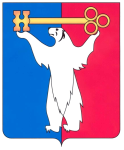 РОССИЙСКАЯ ФЕДЕРАЦИЯКРАСНОЯРСКИЙ КРАЙНОРИЛЬСКИЙ ГОРОДСКОЙ СОВЕТ ДЕПУТАТОВР Е Ш Е Н И ЕО кандидатуре в состав Территориальной избирательной комиссии города Норильска Красноярского краяВ соответствии со статьей 26 Федерального закона от 12.06.2002 № 67-ФЗ «Об основных гарантиях избирательных прав и права на участие в референдуме граждан Российской Федерации», постановлением Центральной избирательной комиссии Российской Федерации от 17.02.2010 № 192/1337-5 «О Методических рекомендациях о порядке формирования территориальных избирательных комиссий, избирательных комиссий муниципальных образований, окружных и участковых избирательных комиссий», Городской СоветРЕШИЛ:1. Предложить Избирательной комиссии Красноярского края назначить в состав Территориальной избирательной комиссии города Норильска Красноярского края Дижечко Татьяну Леонидовну, консультанта-юриста экспертно-правового отдела Городского Совета.2. Контроль исполнения решения возложить на председателя комиссии Городского Совета по законности и местному самоуправлению Соломаху Л.А.3. Решение вступает в силу со дня принятия.  «15» сентября 2015 года№ 26/4-584Председательствующий В.В. Цюпко